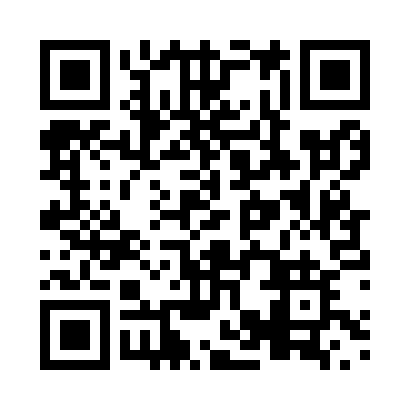 Prayer times for Pinette, Prince Edward Island, CanadaMon 1 Jul 2024 - Wed 31 Jul 2024High Latitude Method: Angle Based RulePrayer Calculation Method: Islamic Society of North AmericaAsar Calculation Method: HanafiPrayer times provided by https://www.salahtimes.comDateDayFajrSunriseDhuhrAsrMaghribIsha1Mon3:245:251:166:409:0611:072Tue3:255:261:166:409:0611:063Wed3:265:261:166:409:0611:054Thu3:275:271:166:409:0511:055Fri3:285:281:166:399:0511:046Sat3:295:281:176:399:0411:037Sun3:315:291:176:399:0411:028Mon3:325:301:176:399:0411:019Tue3:335:311:176:399:0311:0010Wed3:355:311:176:399:0210:5911Thu3:365:321:176:389:0210:5812Fri3:385:331:176:389:0110:5613Sat3:395:341:176:389:0010:5514Sun3:415:351:186:379:0010:5415Mon3:425:361:186:378:5910:5216Tue3:445:371:186:378:5810:5117Wed3:455:381:186:368:5710:4918Thu3:475:391:186:368:5610:4819Fri3:495:401:186:358:5610:4620Sat3:505:411:186:358:5510:4521Sun3:525:421:186:348:5410:4322Mon3:545:431:186:348:5310:4123Tue3:565:441:186:338:5210:4024Wed3:575:451:186:328:5010:3825Thu3:595:461:186:328:4910:3626Fri4:015:481:186:318:4810:3427Sat4:035:491:186:308:4710:3328Sun4:055:501:186:308:4610:3129Mon4:065:511:186:298:4510:2930Tue4:085:521:186:288:4310:2731Wed4:105:531:186:278:4210:25